Liste des lutins-personnages ayant plusieurs costumes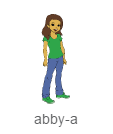 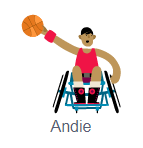 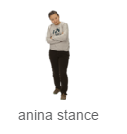 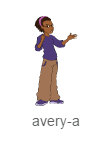 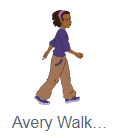 441324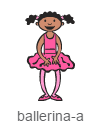 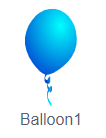 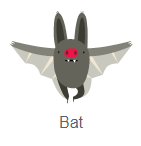 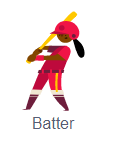 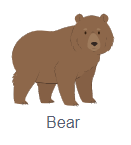 43442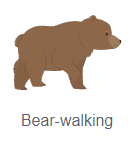 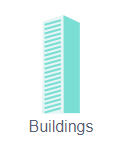 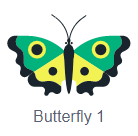 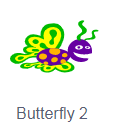 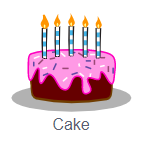 810322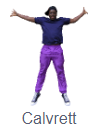 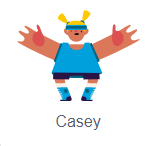 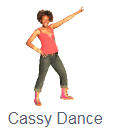 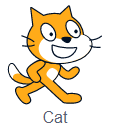 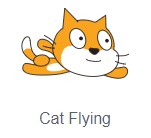 24422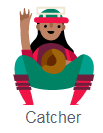 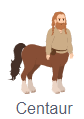 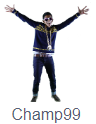 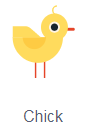 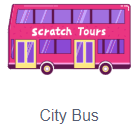 44732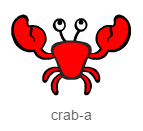 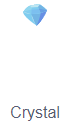 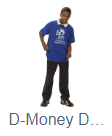 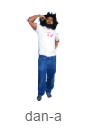 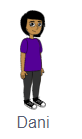 221323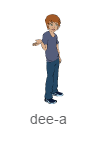 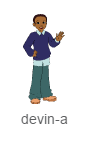 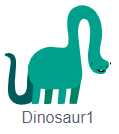 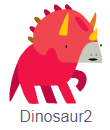 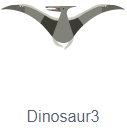 54445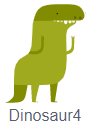 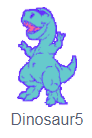 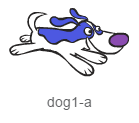 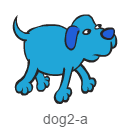 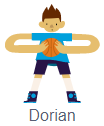 48234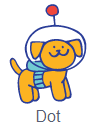 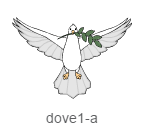 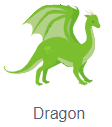 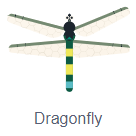 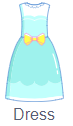 423237 instruments à percussion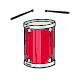 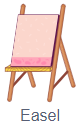 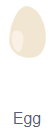 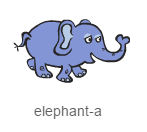 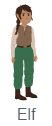 2 à chaque fois3625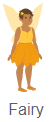 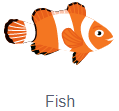 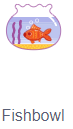 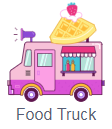 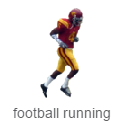 54232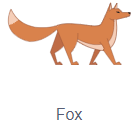 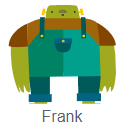 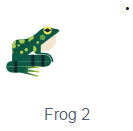 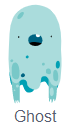 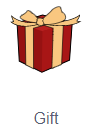 34342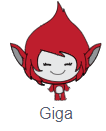 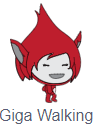 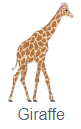 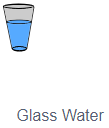 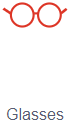 43324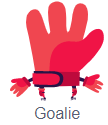 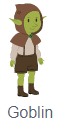 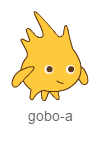 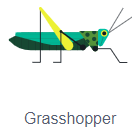 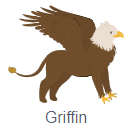 43364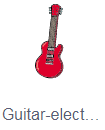 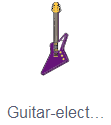 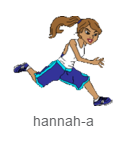 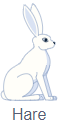 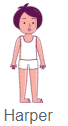 22333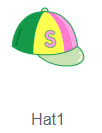 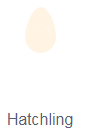 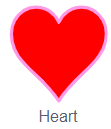 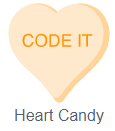 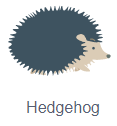 43244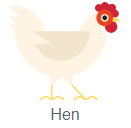 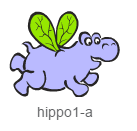 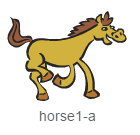 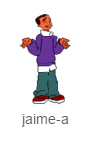 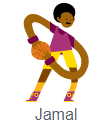 42274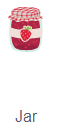 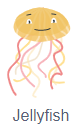 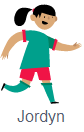 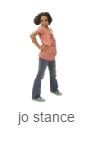 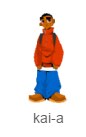 244132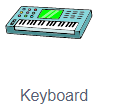 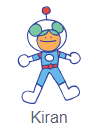 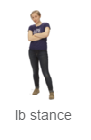 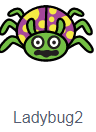 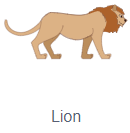 261323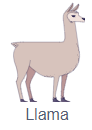 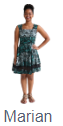 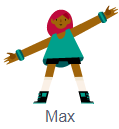 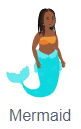 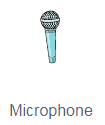 35532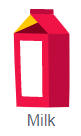 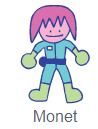 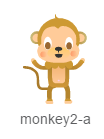 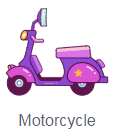 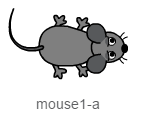 55342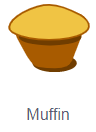 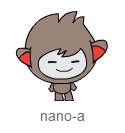 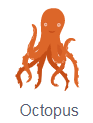 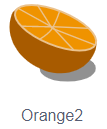 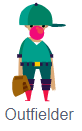 24554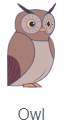 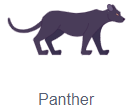 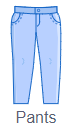 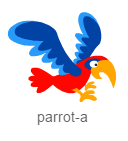 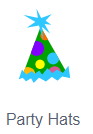 43223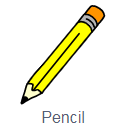 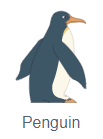 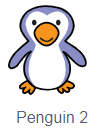 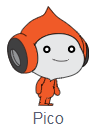 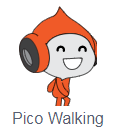 33444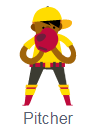 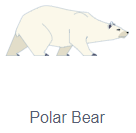 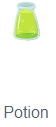 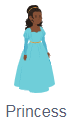 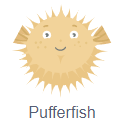 32344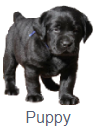 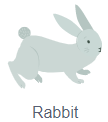 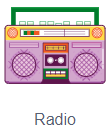 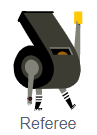 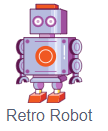 44243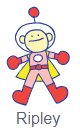 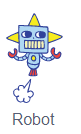 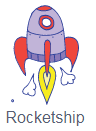 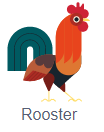 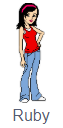 64432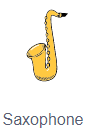 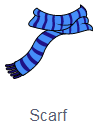 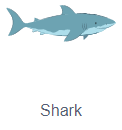 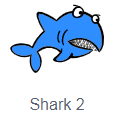 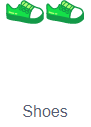 23234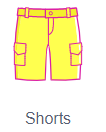 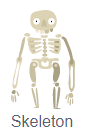 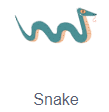 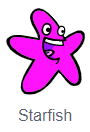 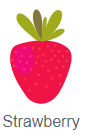 34324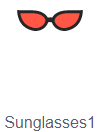 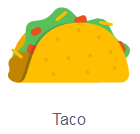 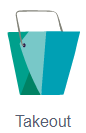 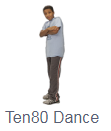 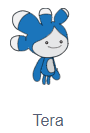 225134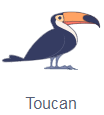 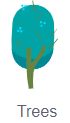 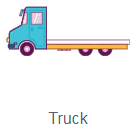 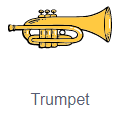 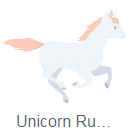 32326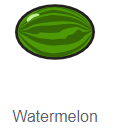 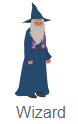 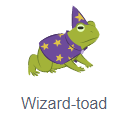 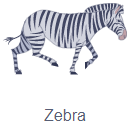 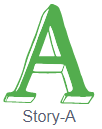 33223 pour chaque lettre de l’alphabet